DEKLARACJA PRZYSTĄPIENIA DO PROGRAMU PARTNER PTK w ….................. roku.Prosimy wydrukować, wypełnić i przysłać listem na poniższy adres PTK. Dodatkowo prosimy o wysłanie informacji mailem na adres ptk.egzamin@gmail.com. Polskie Towarzystwo Kynoterapeutyczne 85-809 Bydgoszcz, ul. Rysia 2aImię.................................................................... Nazwisko ….............................................................................................................. PESEL ….......................................................... e-mail …....................................................................................................................... telefon …................................................... miejsce zamieszkania ….................................................................................................... …........................................................................................................................................................................................................... Adres do korespondencji …................................................................................................................................................................... …............................................................................................................................................................................................................ Wykształcenie …................................................................................................................................................................................... Zawód wykonywany ….......................................................................................................................................................................... Administratorem danych osobowych jest Polskie Towarzystwo Kynoterapeutyczne i przechowywane są zgodni z zasadami RODO w siedzibie PTK: 85-809 Bydgoszcz, ul. Rysia 2a. 1. Oświadczam, że jestem osobą zdolną do podejmowania czynności prawnych, nie toczy się przeciwko mnie postępowanie karne i nie byłem(am) w przeszłości karany (a). 2. Deklaruję wole przystąpienia do Programu Partner PTK Polskiego Towarzystwa Kynoterapeutycznego.3. Zapoznałem (am) się z Regulaminem Programu Partner PTK i będę działać zgodnie z zawartymi w nim postanowieniami. 4. Wyrażam zgodę na umieszczanie mojego nazwiska i zdjęć w materiałach promujących działanie PTK. 5. Zgadzam się na udostępnienie moich danych osobowych: a/ Partnerom PTK, Sponsorom i organizacjom partnerskim PTK b/ innym osobom fizycznym i prawnym zainteresowanym kynoterapią (np. rodzicom dziecka). 6. Zgadzam się na otrzymywanie korespondencji elektronicznej od PTK. Data ….............................................. Podpis …..........................................................................................................Informacje dodatkowe Prowadzę zajęcia	 SP	 EP 	TP z udziałem psa rasy ….............................................................................................................. Wiek psa …....................................... Zamawiam legitymację uczestnika Programu Partner PTK na rok …................................... Zamawiający: Imię …..............................…................ Nazwisko …....................................................................................... e-mail …................................................................................................ telefon ….............................................................. Organizacja/Niezrzeszony …............................................................................................................................................... …........................................................................................................................................................... …………………………..Adres wysyłki ….................................................................................................................................................................. …........................................................................................................................................................... Koszt legitymacji 100 zł zł plus koszty przesyłki    Polskie Towarzystwo Kynoterapeutyczne 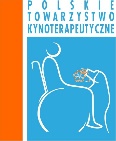 